RESOLUCIÓN N° 4967 C.G.E.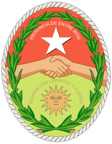 Expte. Grabado N° (2345870)PLANILLA DE EVALUACIÓN DE ESTUDIANTESINSTITUTO TÉCNICO SUPERIOR DE CERRITOCARRERA: ____________________________________________________________Unidad Curricular: ____________________________________ Curso: ____________División: _______ Año Lectivo: _______Docente/s: _____________________________________________________________1: Colocar calificación numérica sin decimales 2: Colocar una cruz según corresponda 3: Trabajo Final Estudiante Libre (Nota o apreciación si corresponde) 4: (Equiv.) Consignar si correspondiese “T” para equivalencia Total y “P” para parcial.Docente/s:_____________________________________________________________________Firma/s: _______________________________ Lugar y Fecha: __________________________N°Estudiante / DNI% AsistTrabajos prácticos y recuperatoriosTrabajos prácticos y recuperatoriosTrabajos prácticos y recuperatoriosTrabajos prácticos y recuperatoriosEvaluaciones parciales y recuperatoriosEvaluaciones parciales y recuperatoriosEvaluaciones parciales y recuperatoriosEvaluaciones parciales y recuperatoriosAcreditación por promoción1Acreditación por promoción1Condición2Condición2TFEL3Equiv.4N°Estudiante / DNI% AsistTrabajos prácticos y recuperatoriosTrabajos prácticos y recuperatoriosTrabajos prácticos y recuperatoriosTrabajos prácticos y recuperatoriosEvaluaciones parciales y recuperatoriosEvaluaciones parciales y recuperatoriosEvaluaciones parciales y recuperatoriosEvaluaciones parciales y recuperatoriosDirec.Coloq.Reg.LibreTFEL3Equiv.4